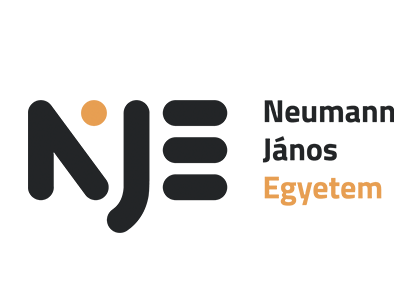 Igazolás szakmai gyakorlat elvégzéséről(Kérjük nyomtatott nagy betűvel kitölteni!)….…. /……... tanév      ...... félév1.Hallgató neve: ………………………………..…   Neptun kód: ……………………………...………….E-mail címe: ………………………………………. Telefonszáma : ……………………….………………….Szak: …………………………….…………… Szakirány: ……………………………………………………..2.Szakmai gyakorlat időtartama: ……… hét, kezdete: ………………….…….. vége: ...…………………..…….Vállalat neve: ………………………………….………… címe: ……………………………………………….Gyakorlatvezető neve: ………………...…………………… beosztása: ….....................................................Igazolom, hogy fent nevezett hallgató a duális képzés vállalati szakmai gyakorlatának követelményeit teljesítette / nem teljesítette (a megfelelő rész aláhúzandó).A hallgató munkájának rövid értékelése:………………………………………………………………………………………………………………………………………………………………………………………………………………………………………………………………………………………………………………………………………………………………………………………………………………………………………………………………………………………………………………………………………………………………………………………………………………………………………………………………………………………………………………………………Kelt: ……………………….. 				        			ph3.A hallgató szakmai beszámolója 10 oldal terjedelemben, melynek max. 20%-a lehet kép. (Jelen dokumentum a 2022/2023 tanév tavaszi félévétől hatályos)Gyakorlatvezető aláírása